6 мая 16Т физика Тема урока: Давление света. Химическое действие света.  Фотография.Источники: учеб.  Дмитриева В.Ф.  «ФИЗИКА»   стр. 374 – 383. Опыты Лебедева. В 1901 г. П. Н. Лебедев, проводя тщательные измерения, установил, что свет, падая на какую-либо поверхность, оказывает на нее давление, зависящее от светового потока и отражающей способности поверхности тела.  Устройство, с помощью которого П. Н. Лебедев измерял световое давление, представляло собой легкий каркас с укрепленными на нем тонкими «крылышками»- светлыми и темными дисками толщиной от 0,01 до 0,1 мм (рис. 20.7). Диски располагались симметрично относительно оси подвеса, вокруг которой каркас мог поворачиваться. Свет, падая на «крылышки», оказывал на светлые и затемненные диски различное давление. В результате каркас, подвешенный на тонкой стеклянной нити, испытывал вращающий момент, который закручивал нить. Давление света определялось по углу закручивания нити.Это явление может быть объяснено как на основе волновых представлений о свете, так и с точки зрения квантовой теории света. Согласно электромагнитной теории света, давление света объясняется возникновением механических сил, действующих на электроны освещаемого тела со стороны электрического и магнитного компонента электромагнитного поля. Вычисления, проведенные по электромагнитной теории света Максвелла, показывают, что давление, оказываемое падающей электромагнитной волной на поверхность, составляет                               составляетсоставляет где Ее = Ф,/S — энергетическая освещенность поверхности, с — скорость света в вакууме. С учетом того, что на поверхность действует и отраженная волна (ρ  -коэффициент отражения)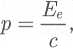                        Р = (1 + ρ)Квантовое объяснение давления света. Пусть на поверхность площади S нормально к ней ежесекундно падает N фотонов частоты v. Каждый фотон обладает импульсом hv/c. Если  ρ — коэффициент отражения поверхности, то рN фотонов отразится от поверхности, (1— ρ) N фотонов поглотится. Каждый поглощенный квант света передаст поверхности импульс hv/с, а каждый отраженный — импульс [(hv/с) — (—hv/с) [ = 2hv/с, так как при отражении направление импульса фотона изменяется на противоположное и импульс, передаваемый им частицам вещества, составляет 2hv/c. Квантовая теория света объясняет световое давление как результат передачи фотонами своего импульса атомам или молекулам вещества.Экспериментально справедливость этих результатов была доказана опытами П.Н. Лебедева.Давление естественного света очень мало. Если коэффициент поглощения поверхности близок к единице, то давление, оказываемое солнечными лучами на такие поверхности, находящиеся на Земле, составляет примерно 5*101 -6 Па (т.е. 3,7 • 10-8 мм рт. ст.). Это давление на десять порядков меньше атмосферного давления у поверхности Земли.Измерить столь малое давление П.Н. Лебедев смог лишь проявив исключительную изобретательность и мастерство в постановке и проведении эксперимента.Световое давление не играет никакой роли в явлениях, с которыми мы сталкиваемся в жизни. Но в космических и микроскопических системах его роль существенна.В микромире давление света проявляется в световой отдаче, которую испытывает возбужденный атом при излучении им света. Гравитационное притяжение внешних слоев звездного вещества к центру уравновешивается силой, значительный вклад в которую вносит давление света, идущего из глубины звезды наружу.                                    Химическое действие света В результате действия света в некоторых веществах происходят химические превращения — фотохимические реакции. Фотохимические превращения весьма разнообразны. Под действием света сложные молекулы могут разлагаться на со-ставные части (например, бромистое серебро — на серебро и бром) или, наоборот, образовываться сложные молекулы (например, если осветить смесь хлора и водорода, то реакция образования хлористого водорода протекает настолько бурно, что сопровождается взрывом).Многие из фотохимических реакций играют большую роль в природе и технике. Главная из них — фотохимическое разложение углекислоты, происходящее под действием света в зеленых частях растений. Эта реакция имеет огромное значение, ибо она обеспечивает круговорот углерода, без которого невозможно длительное существование органический жизни на Земле. В результате жизнедеятельности животных и растений (дыхание) идет непрерывный процесс окисления углерода (образование С02). Обратный процесс восстановления углерода происходит под влиянием света в зеленых частях растений. Эта реакция протекает по схеме                                2С02  2СО + 02Фотохимическая реакция разложения бромистого серебра лежит в основе фотографии и всех ее научных и технических применений; явление выцветания красок, сводящееся главным образом к фотохимическому окислению этих красок, имеет очень большое значение для понимания процессов, происходящих в глазе человека и животного и лежащих в основе зрительного восприятия. Очень многие фотохимические реакции в наше время используются в химическом производстве и приобретают, таким образом, непосредственное промышленное значение.  Понятие о корпускулярно-волновой природе света Рассмотренные выше явления теплового излучения и фотоэлектрический эффект делают достоверной гипотезу о дискретной природе света. Но с позиций этой гипотезы невозможно объяснить такие явления, как, например, интерференция и дифракция света, блестяще объяснимые с точки зрения электромагнитной (волновой) теории света.  Фотонная гипотеза не позволяет создать последовательную корпускулярную теорию излучения: в основе этой гипотезы лежит понятие кванта света, основной характеристикой которого является его энергия Е, связанная с частотой v. Частота же является характеристикой непрерывного периодического процесса. Таким образом, частота, определяющая энергию кванта света, заимствована у волновой теории.  Следует обратить внимание на следующее. По классическим представлениям, энергия Е материальной частицы имеет вполне определенное значение. Но любое излучение не может быть строго монохроматическим, т. е. оно характеризуется некоторой шириной А и спектрального интервала. В этом смысле выражение Е — hv противоречиво. Истинный смысл этого противоречия был раскрыт при дальнейшем развитии квантовой механики. Итак,электромагнитное излучение представляет собой сложную форму материи, которая имеет двойственную корпускулярно-волновую природу (иначе это называют корпускулярно-волновым дуализмом).Исследования последних десятилетий показывают, что корпускулярно-волновой дуализм присущ не только свету, но и частицам микромира. Корпускулярно-волновой дуализм является проявлением взаимосвязи двух основных форм материи: вещества и поля.Составить  краткий  конспект2.Выполните тестФотоны. Применение фотоэффекта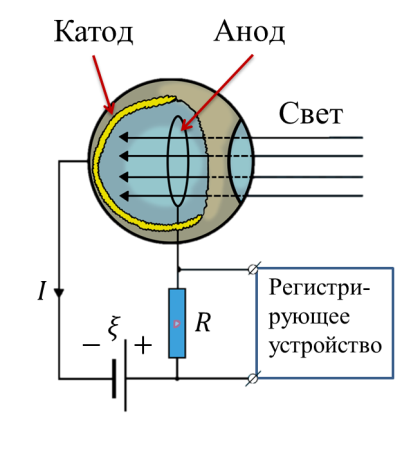 Задание 1 Вопрос: Какой фотоэлемент изображен на рисунке?Изображение:Выберите один из 3 вариантов ответа:1) Вакуумный2) Полупроводниковый3) ДругойЗадание 2Вопрос: В чем суть гипотезы де Бройля? 1) В том, что длина волны равна отношению постоянной Планка к импульсу тела2) В том, что не только фотоны, но и другие частицы проявляют как волновые, так и корпускулярные свойства3) В том, что даже покоящиеся тела обладают энергий4) Ничего из выше перечисленногоЗадание 3 Вопрос: В каких устройствах наиболее успешно применяется фотоэффект?Выберите один из 4 вариантов ответа:1) Лазеры 2) Полупроводниковые диоды 3) Солнечные батареи 4) Ядерные реакторыЗадание 4 Что относится к внешнему фотоэффекту, что - к внутреннему, а что относится к фотоэффекту в общем? Укажите соответствие для всех 3 вариантов ответа:1) Уравнение Эйнштейна для фотоэффекта2) ФотоЭДС3) Фотоэлемент__ Внутренний фотоэффект__ Внешний фотоэффект__ ФотоэффектЗадание 5 Найдите частоту света (в ТГц), если масса фотона равна 1038 кг. Запишите число:___________________________Задание 6 Назовите явления, которые можно объяснить только на основе корпускулярной природы света Выберите несколько из 5 вариантов ответа:1) Внешний фотоэффект2) Внутренний фотоэффект3) Дифракция4) Интерференция5) Солнечное излучениеЗадание 7 Вопрос:Для некоторого вещества фотоэффект перестаёт происходить при длине волны, превышающей 450 нм. Найдите работу выхода фотоэлектронов для этого вещества (в МэВ).Запишите число: ___________________________Задание 8 Вопрос: Что такое корпускулярно-волновой дуализм?Выберите один из 4 вариантов ответа:1) Общее свойство материи, проявляющееся на микроскопическом уровне2) Двойственность свойств фотонов3) Спор между корпускулярной теорий света, выдвинутой Ньютоном и волновой теорией света, выдвинутой Гюйгенсом4) Теория о том, что все тела могут вести себя как совокупность частиц и как волны (в зависимости от различных факторов)Задание 9 Вопрос: Найдите запирающее напряжение (в В) для фотоэлектронов, скорость которых равна 2х105 м/с. Запишите число:___________________________Задание 10 Вопрос: Назовите явления, которые можно объяснить только на основе волновой природы света Выберите несколько из 5 вариантов ответа:1) Внешний фотоэффект 2) Внутренний фотоэффект3) Дифракция 4) Интерференция 5) Солнечное излучениеОтчет  присылать  на  электронную  почту  nade2hda.boyko@yandex.ru